LIZIKE «IMMUNITY», 50 kos.Okus jagodePrehransko dopolnilo.Sestavine: sladkor, glukozni sirup, regulator kislosti: citronska kislina; mešanicavitaminov in mineralov: vitamin C (askorbinska kislina), vitamin B6 (piridoksin),folna kislina (pteroilmonoglutaminska kislina), vitamin D (holekalciferol), vitaminB12 (cianokobalamin), cink (cinkov citrat), selen (natrijev selenat); utrjevalec:brezvodna dekstroza; aroma jagode, barvilo: karmin. Izdelek ne vsebuje sadnegadeleža. Priporočena dnevna količina za otroke od 3. leta: 4 lizike na dan.Opozorila: Priporočene dnevne količine oziroma odmerka se ne sme prekoračiti.Prehransko dopolnilo ni nadomestilo za uravnoteženo in raznovrstno prehrano.Pomembna sta raznolika in uravnotežena prehrana ter zdrav način življenja. Hranitiizven dosega majhnih otrok. Alergeni: Izdelek ne vsebuje alergenov v sestavi. Izjavao GSO: Izdelek ne vsebuje gensko spremenjenih surovin. Shranjevanje: Shranjujtepri temperaturi od 0 ° C do 25 ° C, vlažnosti pod 75%. Shranjujte v suhi in hladni sobi.Zaščitite pred svetlobo in visoko temperaturo. Ne uporabljajte po pretečenem rokuuporabe.Hranilna vrednost za 100 g: Energijska vrednost 1615 kJ/380 kcal: maščobe 0 g(od tega nasičene maščobne kisline 0 g), ogljikovi hidrati 95 g (od tega sladkorji64 g), beljakovine 0 gProizvajalec: Alpi Commerce Ltd., 2 Kozanovsko shosse str, Assenovgrad, Bulgaria.Proizvodno za: Senergy Pharma Ltd., Bulgaria, So_a 1404, Triaditsa, ManastirskiLivadi, bl. 65 Uvoznik: MM Surgical d.o.o., Galjevica 81, 1000 Ljubljana,Distributer: Merit HP d.o.o., Letališka cesta 3C, 1000 Ljubljana.Datum proizvodnje in uporabno najmanj do konca, je odtisnjeno na dnu embalaže.Vsebnosti na priporočeno dnevno količino:4 lizike v povprečju vsebujejo (26 g)Neto količina 1 kos: 6,5 gVitamin D3		5 µg		100% 	PDV*Vitamin C		80 mg		100%  	PDV*Vitamin B6		1,4 mg		100% 	PDV*Folna kislina		200 µg		100%	 PDV*Cink 			2 mg		   20%  	PDV*Selen			11 µg		   20% 	PDV** PDV - Priporočen dnevni vnos za odrasle (8400 kJ/2000 kcal).BREZ: GMO • GLUTENA • LAKTOZE • KONZERVANSOV •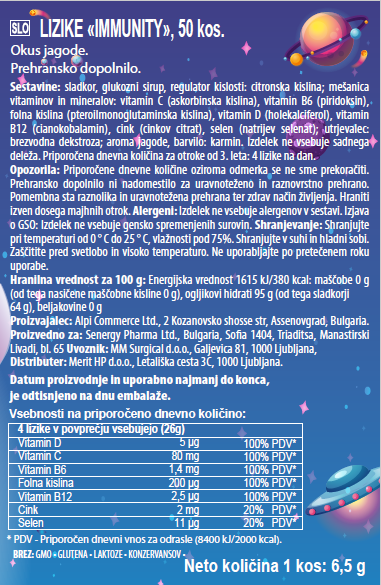 